This is it!You've made it to the end of the GCSE Maths course.You deserve an amazing summer break and a brilliant results day.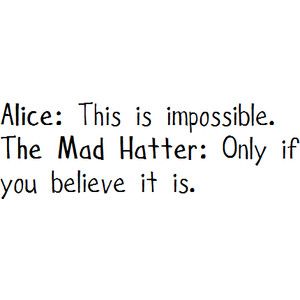 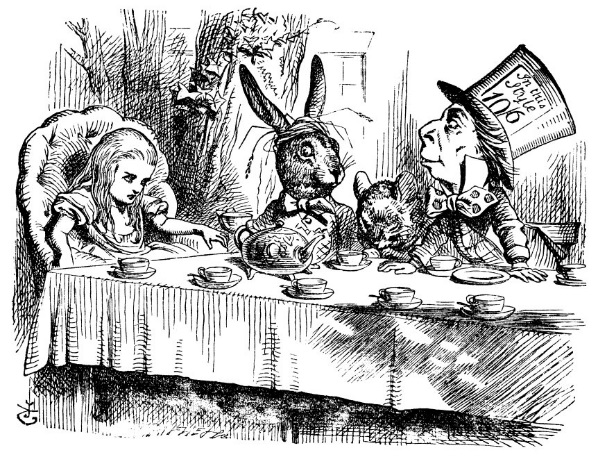 Now if you are thinking of studying A-Level Maths, you should be commended for your astute decision making. However A-level Maths and A-level Further Maths don't have the reputation for being some of the hardest A-Levels for nothing.What can you do to ensure the best possible start to the course? Well, it's pretty easy really - don't forget everything you studied for GCSE Maths, especially the Algebra. Definitely read through your Algebra notes before September - there is a nice overlap between Grade 7-9 Algebra and the Year 12 course, so if you can keep those skills sharp you should have a good start. If the algebra part of the GCSE wasn't your thing, then you may be at a disadvantage in Y12.Let's be realistic - no one in their right mind is going to finish all their GCSEs then pick up books for more study. You need to unwind and relax.Here are some suggestions for ways to keep your maths skills sharp, without the maths text books.Try the free Sumaze apps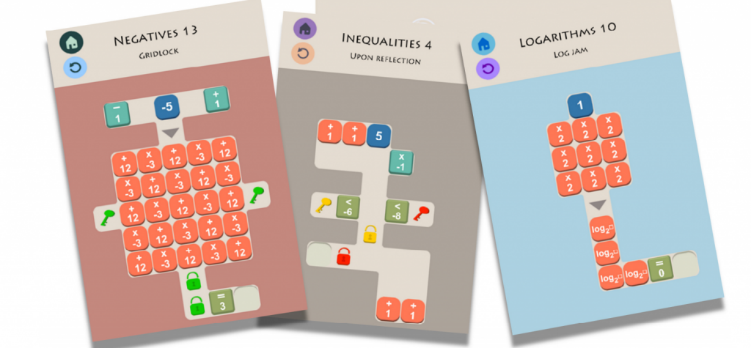 Number and logic problems in a maze-style game. If you have a lot of free time Sumaze 1 can be done in under two daysInvestigate YouTubeLook for the Numberphile channel or videos by the 'Festival of the Spoken’ nerd team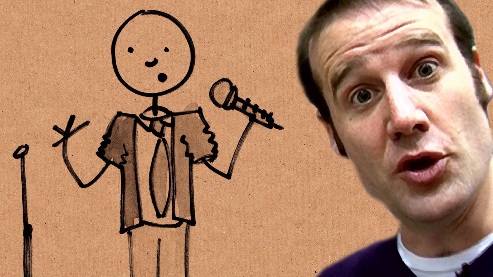 Unsurprisingly Matt Parker (Stand Up Maths) is involved in bothRead a review and watch a film'Hidden Figures’ PG'Beautiful Mind’ 12'The Imitation Game’ 12You'll be surprised how many results you get if you Google 'maths films on Netflix’, however they aren't all available on the UK service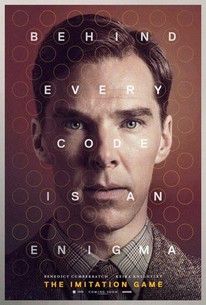 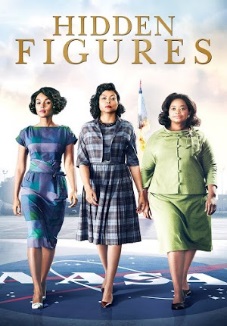 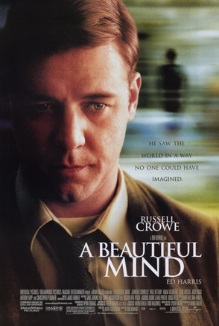 Read a book and follow the authors on social media‘Alex’s Adventures in Numberland’'Bad Science’ by Ben Goldacre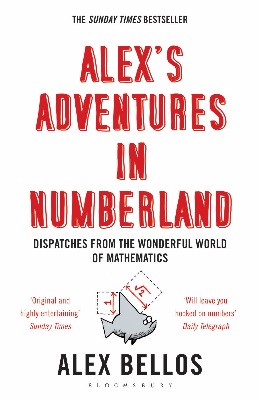 'Professor Stewart's hoard of mathematical treasures’ by Ian Stewart (one of many titles)‘The indisputable existence of Santa Claus: The mathematics of Christmas’ by Dr Hannah Fry & Dr Thomas Oleron Evans Anything by Rob Eastaway or Danica McKellarGo to an event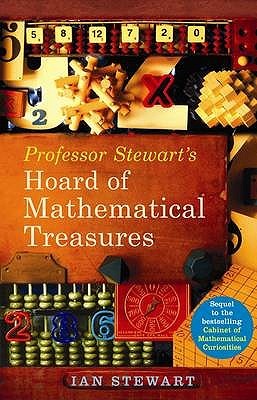 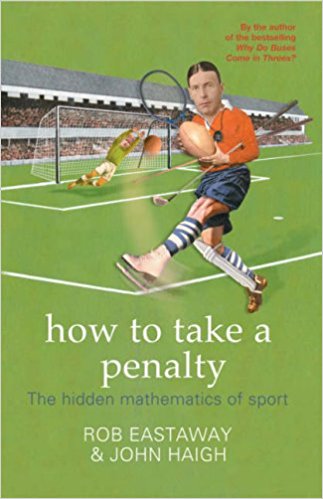 If you get the opportunity to, go to a popular Maths or Science lecture. You'll be surprised where they pop up - even the famous Hay Literary festival has a maths lecture! Don't worry if you don't understand all of it, you won't be alone, but you'll start to see the links between different areasPuzzlesInvest in some Maths related puzzle books:Sudoku, mathdoku, menseki meiro (books are in other languages, but you don’t need the instructions, just the pictures), logic problems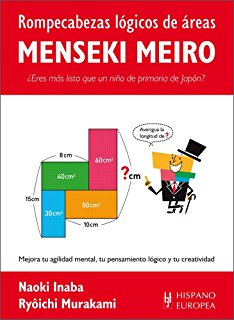 They'll all keep your brain alert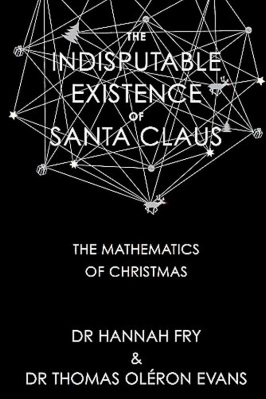 Eat some tubes of Pringles with friendsThen Google​ Pringles Enigma machineMake enigma machines out of the tubes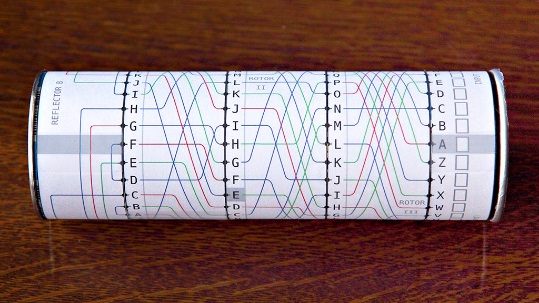 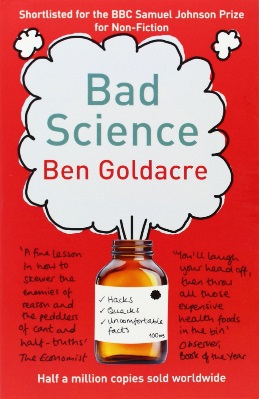 Text each other coded messages whilst sunbathing (in the rain)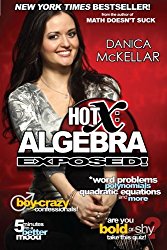 